PHI ALPHA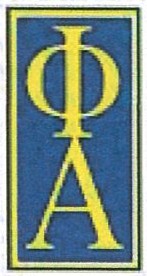 NATIONAL SOCIAL WORK HONOR SOCIETYDELTA DELTA CHAPTERA National Honor Society for Social Work StudentsInvites Applications for Summer Semester/Terms 2015Benefits of Phi Alpha National Honor Society MembershipBecoming a member of a nationally recognized organization that supports high standards in social work educationParticipation in scholarly activities and social action eventsIdentification on your resume or vitae as a Phi Alpha Honor Society member, which adds acknowledgement of your academic excellence, and opens doors to professional successWorking alongside student colleagues and professors to create a scholarly environmentIndividual Scholarship OpportunitiesPoster Board Presentation involvement at the Council on Social Work Education National Conference with monetary recognitionBeing honored with a certificate and honor cored at an induction ceremony prior to graduationChapter Service Award participation with monetary recognitionAcknowledgement of Academic Excellence among Baccalaureate Social Work Program DirectorsPotential recognition listed in The New Social Worker magazineList Service access to allow networking with Phi Alpha members across the countryFor more information, p lease visit http://www.phialpha.org/The Purpose of Phi Alpha Honor Society is to provide a closer bond among students of social work and promote humanitarian goals and ideals.  Phi Alpha fosters high standards of education for social workers and invites into membership those who have attained excellence in scholarship and achievement  in social  work.General Qualifications for MembershipBSWStudents with a declared social work major who have completed at least 9 credit hours of required social work courses and with a grade point average of 3.25 in social work courses and an overall grade point average of 3.0 qualify.  MSWStudents who have completed 9 credit hours of social work courses and have achieved a minimum grade point average of 3.5 in MSW course work qualify.  Note: If you do not meet these standards, you can become a  provisional member, which is only a member of the Delta Delta Chapter. When you meet the requirements, you become a member of the national society. There is a 40-dollar fee involved. However, once you are admitted to the Phi A lpha Honor Society, you are a member for life, even if your GPA falls.DELTA DELTA CHAPTER PHI ALPHA HONOR SOCIETYOUR LADY OF THE LAKE UNIVERSITYAPPLICATION PROCEDUREApplication for Full Membership: Please submit a completed application AND $40.00 one­time fee (NO CASH! Check/Money Order only! Make your check/money order payable to OLLU) for lifetime membership to Mr. Chris Leh, Staff Advisor, Worden School Business Office by Friday, July 10,  5:00 pm, or by mail to the following address:Our Lady of the Lake UniversityWorden School of Social Service Attention: Mr. Chris Leh, LMSW Phi Alpha Honor Society Staff Advisor 411 S.W. 24th Street, San Antonio, TX 78207Application for Provisional Membership (free of charge): Submit a completed application to Mr. Chris Leh or by email at celeh@ollusa.edu.Your GPA and academic requirements will be confirmed by Mr. Leh upon receipt of application. Please contact Mr. Leh with any questions regarding this application or eligibility at (210) 431-3969 or celeh@ollusa.edu.APPLICATION FOR MEMBERSHIPSummer Semester 2015(Please Print Clearly)NameIToday's DateIToday's DateIToday's DateIToday's DateIToday's DateStudent ID#Current Status(please check)BSW --Current Status(please check)BSW --MSW Foundation/ 1st year	-MSW Advanced/2n d year	-MSW Foundation/ 1st year	-MSW Advanced/2n d year	-MSW Foundation/ 1st year	-MSW Advanced/2n d year	-MSW Online: Yes --No__Current GPASocial Work	Overall	(if applicable)Social Work	Overall	(if applicable)Social Work	Overall	(if applicable)Social Work	Overall	(if applicable)Social Work	Overall	(if applicable)Number of credit hours completedNumber of credit hours completedNumber of credit hours completedAnticipated Date of Graduation  	Anticipated Date of Graduation  	Anticipated Date of Graduation  	CorrespondenceAddress-- 	Apt.#	City	State/Zip-- 	Apt.#	City	State/Zip-- 	Apt.#	City	State/ZipCorrespondenceAddressStreetStreet-- 	Apt.#	City	State/Zip-- 	Apt.#	City	State/Zip-- 	Apt.#	City	State/ZipCell Phone NumberOLLU email: 	Other email:  	OLLU email: 	Other email:  	OLLU email: 	Other email:  	Phi Alpha Honor Society requires four hours of service and participation in the Honors Convocation event. Are you willing to participate in service and the event?	Yes -- No --Note: Online students can attend Honors Convocation, Induction Ceremony, and regular Phi Alpha meetings via Skype, and service hours can be done in San Antonio or your  local community.Phi Alpha Honor Society requires four hours of service and participation in the Honors Convocation event. Are you willing to participate in service and the event?	Yes -- No --Note: Online students can attend Honors Convocation, Induction Ceremony, and regular Phi Alpha meetings via Skype, and service hours can be done in San Antonio or your  local community.Phi Alpha Honor Society requires four hours of service and participation in the Honors Convocation event. Are you willing to participate in service and the event?	Yes -- No --Note: Online students can attend Honors Convocation, Induction Ceremony, and regular Phi Alpha meetings via Skype, and service hours can be done in San Antonio or your  local community.Phi Alpha Honor Society requires four hours of service and participation in the Honors Convocation event. Are you willing to participate in service and the event?	Yes -- No --Note: Online students can attend Honors Convocation, Induction Ceremony, and regular Phi Alpha meetings via Skype, and service hours can be done in San Antonio or your  local community.Phi Alpha Honor Society requires four hours of service and participation in the Honors Convocation event. Are you willing to participate in service and the event?	Yes -- No --Note: Online students can attend Honors Convocation, Induction Ceremony, and regular Phi Alpha meetings via Skype, and service hours can be done in San Antonio or your  local community.Phi Alpha Honor Society requires four hours of service and participation in the Honors Convocation event. Are you willing to participate in service and the event?	Yes -- No --Note: Online students can attend Honors Convocation, Induction Ceremony, and regular Phi Alpha meetings via Skype, and service hours can be done in San Antonio or your  local community.Membership(please check)Provisional Member (free of charge)  	Provisional Member (free of charge)  	Provisional Member (free of charge)  	Full Membership ($40)  	Check or Money Order Number:Full Membership ($40)  	Check or Money Order Number: